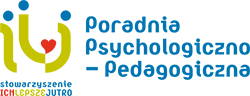 ZGŁOSZENIE UDZIAŁU DZIECKA W ZAJĘCIACH Z OFERTYNIEPUBLICZNEJ PORADNI PSYCHOLOGICZNO-PEDAGOGICZNEJ W TARNOWIEImię (imiona) i nazwisko dziecka: __________________________________ Data i miejsce urodzenia: ________________________________________PESEL: ______________________________________________________Adres zamieszkania: ____________________________________________Dziecko badane/nie badane w Poradni: ____________________________ (TAK (numer teczki)/NIE)Imiona i nazwiska rodziców (prawnych opiekunów) ________________________________________Adres zamieszkania: _______________________________________Telefon: __________________________________E-mail: ___________________________________Proszę zaznaczyć właściwe: dziecko do 3. roku życia dziecko w wieku uprawniającym do objęcia wychowaniem przedszkolnym dziecko objęte rocznym obowiązkowym przygotowaniem przedszkolnym uczeń szkoły (jakiej?): __________________________________________, klasa ________________ żadne z powyższychZgoda na przetwarzanie danych osobowych. Zgodna na umieszczenie zdjęć z zajęć na stronie internetowej Poradni i Stowarzyszenia. Oświadczenie o władzy rodzicielskiej.Wyrażam zgodę na przetwarzanie danych osobowych moich oraz mojego dziecka przez Niepubliczną Poradnię Psychologiczno–Pedagogiczną w Tarnowie, ul. Jana Kochanowskiego 30, 33-100 Tarnów, prowadzoną przez Stowarzyszenie ICH LEPSZE JUTRO, zgodnie z ustawą z dnia 28 sierpnia 1997 r. o ochronie danych osobowych (Dz.U. z 2002 r., nr 101, poz. 926 ze zm.). Jednocześnie przyjmuję do wiadomości, że przysługuje mi prawo wglądu do tych danych i możliwość ich poprawiania. Niepubliczna Poradnia Psychologiczno–Pedagogiczna w Tarnowie zobowiązuje się nie przekazywać ww. danych podmiotom trzecim, za wyjątkiem osób i instytucji uprawnionych do tego na mocy przepisów prawa. Wyrażam zgodę na umieszczenie zdjęć wykonanych podczas zajęć z wizerunkiem mojego dziecka na stronach internetowych Poradni i Stowarzyszenia.Oświadczam, że nie jestem pozbawiony/a władzy rodzicielskiej nad dzieckiem, którego wniosek dotyczy. Oświadczenie składam pod odpowiedzialnością karną wynikającą z art. 233 § 1 Kodeksu Karnego: „Kto, składając zeznanie mające służyć za dowód w postępowaniu sądowym lub innym postępowaniu prowadzonym na   podstawie   ustawy,  zeznaje   nieprawdę  lub  zataja  prawdę, podlega karze pozbawienia wolności do lat 3”.Tarnów, dnia ________________   Podpis rodzica (prawnego opiekuna) _________________________________